EVALUASI KEBIJAKAN PESAN SINGKAT PENDUDUK (PESDUK) DI KOTA CIMAHI SKRIPSI Diajukan untuk Memenuhi Salah Satu Syarat dalam Menempuh Ujian Sidang Sarjana Strata Satu (S-I)Pada Program Studi Ilmu Administrasi NegaraOleh :VIQRY PUTRI ARDESTIA132010138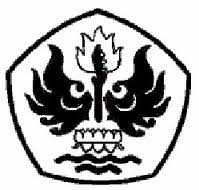 PROGRAM STUDI ILMU ADMINISTRASI  NEGARAFAKULTAS ILMU SOSIAL DAN ILMU POLITIKUNIVERSITAS PASUNDAN BANDUNG2017